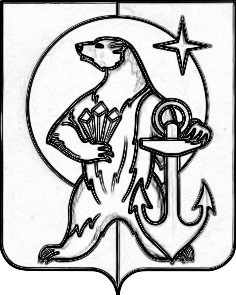 РОССИЙСКАЯ ФЕДЕРАЦИЯЧУКОТСКИЙ АВТОНОМНЫЙ ОКРУГМУНИЦИПАЛЬНОЕ БЮДЖЕТНОЕ ОБЩЕОБРАЗОВАТЕЛЬНОЕ УЧРЕЖДЕНИЕ«ЦЕНТР ОБРАЗОВАНИЯ г. Певек»П Р И К А ЗВ связи с перераспределением функциональных обязанностей заместителей директора по учебно-методической работе МБОУ Центр образования г.Певекприказываю: Внести изменения в приказ МБОУ Центр образования г.Певек от 21.01.2020 г. № 02-02/169 «О создании в 2020 году на базе муниципального бюджетного общеобразовательного учреждения «Центр образования г.Певек».Пункт 2 приказа МБОУ Центр образования г.Певек от 21.01.2020 г. № 02-02/169 «О создании в 2020 году на базе муниципального бюджетного общеобразовательного учреждения «Центр образования г.Певек» читать в следующей редакции:«2. Назначить руководителем Центра образования цифрового и гуманитарного профилей «Точка роста» Кришталь М.В., заместителя директора по учебно-методической работе».Контроль за исполнением приказа руководитель оставляет за собой.Директор МБОУ Центр образования г.Певек                                                   Е.А.Степановаот 30.12.2020 г.   № 02-02/149г. Певек